Publicado en Madrid el 29/07/2016 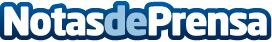 Recetas Fitness lanza su nueva webUn nuevo proyecto online que recopila las recetas más saludables para combinar con el fitness. Clara Navarre nos cuenta cómo cambió cuando perdió 20kgs en seis meses de forma natural y qué recetas y estrategias utilizóDatos de contacto:Clara NavarreNota de prensa publicada en: https://www.notasdeprensa.es/recetas-fitness-lanza-su-nueva-web_1 Categorias: Nutrición Gastronomía Sociedad Otros deportes Fitness http://www.notasdeprensa.es